Vadovaudamasis Lietuvos Respublikos vietos savivaldos įstatymo 18 straipsnio                1 dalimi ir atsižvelgdamas į Nacionalinio visuomenės sveikatos centro prie Sveikatos apsaugos ministerijos Kauno departamento 2020 m. gruodžio 5 d. raštą Nr. (2-13 16.1.17 E)2-122749 ir Kauno miesto savivaldybės visuomenės sveikatos biuro 2020 m. gruodžio 4 d. raštą Nr. SV-2-796 ir Prezidento Valdo Adamkaus gimnazijos 2020 m. lapkričio 3 d. raštą Nr. (1.6)-7-303:1. P a k e i č i u Kauno miesto savivaldybės administracijos direktoriaus 2020 m. lapkričio 27 d. įsakymą Nr. A-3881 „Dėl COVID-19 ligos (koronaviruso infekcijos) plitimą mažinančių priemonių Prezidento Valdo Adamkaus gimnazijos 3a, 3b, 3c ir 4b nustatymo“:1.1. Pakeičiu antraštę ir ją išdėstau taip:„DĖL COVID-19 LIGOS (KORONAVIRUSO INFEKCIJOS) PLITIMĄ MAŽINANČIŲ PRIEMONIŲ PREZIDENTO VALDO ADAMKAUS GIMNAZIJOS 2C, 3A, 3B, 3C IR 4B KLASĖSE NUSTATYMO“.1.2. Pakeičiu 1 punktą ir jį išdėstau taip:„1. N u s t a t a u, kad Prezidento Valdo Adamkaus gimnazijos šiose klasėse ugdymo procesas įgyvendinamas nuotoliniu ugdymo proceso organizavimo būdu:3c ir 4b klasėse – iki 2020 m. gruodžio 7 d.; 2c, 3a ir 3b klasėse – iki 2020 m. gruodžio 9 d.“. 2. Šis įsakymas per vieną mėnesį nuo informacijos apie jį gavimo dienos gali būti skundžiamas Regionų apygardos administracinio teismo Kauno rūmams (A. Mickevičiaus g. 8A, Kaunas) Lietuvos Respublikos administracinių bylų teisenos įstatymo nustatyta tvarka.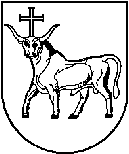 KAUNO MIESTO SAVIVALDYBĖS ADMINISTRACIJOS DIREKTORIUSKAUNO MIESTO SAVIVALDYBĖS ADMINISTRACIJOS DIREKTORIUSKAUNO MIESTO SAVIVALDYBĖS ADMINISTRACIJOS DIREKTORIUSĮSAKYMASĮSAKYMASĮSAKYMASDĖL KAUNO MIESTO SAVIVALDYBĖS ADMINISTRACIJOS DIREKTORIAUS 2020 M. LAPKRIČIO 27 D. ĮSAKYMO NR. A-3881 „DĖL COVID-19 LIGOS (KORONAVIRUSO INFEKCIJOS) PLITIMĄ MAŽINANČIŲ PRIEMONIŲ PREZIDENTO VALDO ADAMKAUS GIMNAZIJOS 3A, 3B, 3C IR 4B KLASĖSE NUSTATYMO“ PAKEITIMODĖL KAUNO MIESTO SAVIVALDYBĖS ADMINISTRACIJOS DIREKTORIAUS 2020 M. LAPKRIČIO 27 D. ĮSAKYMO NR. A-3881 „DĖL COVID-19 LIGOS (KORONAVIRUSO INFEKCIJOS) PLITIMĄ MAŽINANČIŲ PRIEMONIŲ PREZIDENTO VALDO ADAMKAUS GIMNAZIJOS 3A, 3B, 3C IR 4B KLASĖSE NUSTATYMO“ PAKEITIMODĖL KAUNO MIESTO SAVIVALDYBĖS ADMINISTRACIJOS DIREKTORIAUS 2020 M. LAPKRIČIO 27 D. ĮSAKYMO NR. A-3881 „DĖL COVID-19 LIGOS (KORONAVIRUSO INFEKCIJOS) PLITIMĄ MAŽINANČIŲ PRIEMONIŲ PREZIDENTO VALDO ADAMKAUS GIMNAZIJOS 3A, 3B, 3C IR 4B KLASĖSE NUSTATYMO“ PAKEITIMO2020 m. gruodžio 7 d.  Nr. A-40552020 m. gruodžio 7 d.  Nr. A-40552020 m. gruodžio 7 d.  Nr. A-4055KaunasKaunasKaunasAdministracijos direktoriusVilius Šiliauskas